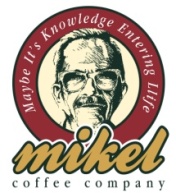                            THE FIRST COFFEE COMPANY                                        Η εταιρία  καταστημάτων  καφεστίασης  ‘’MIKEL’’                                προκειμένου να στελεχώσει το                                 κατάστημά  της στο Μαρούσι,                                  ζητά προσωπικό ηλικίας                                 20 – 35 ετών για τις παρακάτω θέσεις: α)Service                                (με εμπειρία), β)Delivery                                Αποστολή βιογραφικών (με επισυναπτόμενη                                 φωτογραφία) στο  hr.ath@georgiaff.gr                                Fax:211 800 4885 Τηλ. 210 6122 640, 210 2517 255 